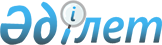 Об организации социальных рабочих мест для безработных граждан района из целевых групп населения
					
			Утративший силу
			
			
		
					Постановление акимата Павлодарского района Павлодарской области от 12 февраля 2009 года N 23/2. Зарегистрировано Управлением юстиции Павлодарского района Павлодарской области 6 марта 2009 года за N 106. Утратило силу постановлением акимата Павлодарского района Павлодарской области от 07 февраля 2012 года N 52/2      Сноска. Утратило силу постановлением акимата Павлодарского района Павлодарской области от 07.02.2012 N 52/2.

      В соответствии с подпунктом 13) пункта 1 статьи 31 Закона Республики Казахстан от 23 января 2001 года "О местном  государственном управлении в Республике Казахстан", подпунктом 5-4) статьи 7, статьей 18-1 Закона Республики Казахстан от 23 января 2001  года "О занятости населения" в целях содействия занятости  безработных граждан из целевых групп населения акимат района ПОСТАНОВЛЯЕТ:



      1. Организовать социальные рабочие места для безработных граждан района из целевых групп населения с частичной компенсацией затрат работодателя на оплату их труда.



      2. Возложить на отдел занятости и социальных программ  заключение договоров на организацию социальных рабочих мест для трудоустройства безработных граждан из целевых групп населения.



      3. Утвердить дополнительный перечень лиц, относящихся к целевым группам, согласно приложению 1.



      4. Утвердить порядок отбора работодателей, предлагающих организацию социальных рабочих мест согласно приложению 2.



      5. Утвердить прилагаемую Инструкцию по организации и финансированию социальных рабочих мест для трудоустройства безработных граждан района из целевых групп населения.



      6. Обеспечить финансирование социальных рабочих мест из районного бюджета в пределах выделенных средств.



      7. Установить заработную плату принятых на социальные рабочие места работников в размере не менее минимальной заработной платы, утвержденной Законом Республики Казахстан 4 декабря 2008 года "О республиканском бюджете на 2009 год".



      8. Постановление акимата района от 15 февраля 2006 года N 54/2 "О целевых группах населения района", зарегистрированное в Реестре государственной регистрации нормативных правовых актов за N 12-11-22, опубликованное в газете "Нива" от 2 марта 2006 года, постановление акимата района от 2 апреля 2008 года N 125/4 " О внесении изменений в постановление акимата Павлодарского района от 15 февраля 2006 года N 54/2 "О целевых группах населения района", зарегистрированное в Реестре государственной регистрации нормативных правовых актов за N 12-11-93, опубликованное в газете "Нива" от 1 мая 2008 года, считать утратившими силу.



      9. Настоящее постановление вводится в действие по истечении десяти календарных дней после дня официального опубликования.



      10. Контроль за выполнением настоящего постановления возложить на заместителя акима района Шамкенову Р.Ш.      Аким района                                Т. Бастенов

Приложение 1 к постановлению акимата

Павлодарского района от 12 февраля

2009 года N 23/2            Дополнительный перечень лиц,

относящихся к целевым группам населения      Сноска. Приложение 1 дополнено пунктами 4, 5, 6, 7, 8, 9, 10 в соответствии с постановлением акимата Павлодарского района Павлодарской области от 28.01.2010 N 7/1.      1. Лица, старше 50 лет.

      2. Лица, имеющие ограничения в труде по справкам врачебно-контрольной комиссии.

      3. Одинокие безработные граждане.

      4. Воины-интернационалисты.

      5. Лица после снятия инвалидности.

      6. Безработные из семей, где нет ни одного работающего.

      7. Выпускники организаций высшего и послевузовского образования, средних учебных заведений, общеобразовательных школ.

      8. Лица, высвобожденные в связи с ликвидацией работодателя – юридического лица, либо прекращением деятельности работодателя – физического лица, сокращением численности или штата работников.

      9. Получатели государственной адресной социальной помощи, получатели государственного детского пособия.

      10. Безработные, длительное время не работающие (более года).

Приложение 2 к постановлению акимата

Павлодарского района от 12 февраля

2009 года за N 23/2          Порядок отбора работодателей, предлагающих организацию

социальных рабочих мест для трудоустройства безработных

граждан из целевых групп      1. Работодатель подает заявку на организацию социальных рабочих мест.

      2. При отборе работодателей, предлагающих организацию социальных рабочих мест, уполномоченный орган учитывает следующие требования:

      платежеспособность предприятия, своевременность выплаты заработной платы, соответствие рабочего места нормам техники безопасности, соблюдение на предприятии норм Трудового кодекса Республики Казахстан, возможность предоставления безработному постоянной работы по истечении срока действия заключенного договора с уполномоченным органом.

      3. Работодатель заключает договор с уполномоченным органом на организацию социальных рабочих мест. В договоре отражаются обязанности сторон, виды, объемы работ, размер и условия оплаты труда, срок и источники финансирования социальных рабочих мест, количество направляемых безработных. Работа носит временный характер и для ее организации не могут быть использованы постоянные рабочие места и вакансии.

      4. Уполномоченный орган выдает направление безработным из целевых групп населения для трудоустройства на социальное рабочее место.

      5.Работодатель принимает на социальное рабочее место направляемого безработного, заключает с ним трудовой договор, предоставляет рабочее место, соответствующее нормам техники безопасности.

      6. Работодатели для возмещения расходов по оплате труда из средств районного бюджета ежемесячно до 20 числа текущего месяца предоставляют в уполномоченный орган в установленном порядке: выписку из приказа о приеме на работу, табель учета рабочего времени, отчет о принятых на социальные рабочие места работников и акт выполненных работ.

      7. Контроль за исполнением настоящего порядка отбора работодателей, предлагающих организацию социальных рабочих мест для трудоустройства безработных из целевых групп, возлагается на уполномоченный орган.

Утверждена постановлением акимата Павлодарского

района от 12 февраля 2009 года N 23/2    Инструкция по организации и финансированию

социальных рабочих мест для трудоустройства

безработных граждан района из целевых групп населения 1. Общие положения      1. Настоящая Инструкция детализирует организацию и финансирование социальных рабочих мест для трудоустройства безработных граждан района из целевых групп населения, регулируют основные условия и систему расчетов с работодателями, которые создадут и предоставят социальные рабочие места.

      2. Трудовые отношения безработных граждан, трудоустроенных на социальные рабочие места, регулируются законодательством Республики Казахстан о труде, о пенсионном обеспечении и страховании.

      3. Основные понятия, используемые в настоящей Инструкции:

      1) социальное рабочее место – рабочее место, создаваемое работодателем на договорной основе с местным исполнительным органом, для трудоустройства безработных из целевых групп с частичной компенсацией затрат работодателя на оплату их труда;

      2) целевые группы – группы лиц, установленные Законом Республики Казахстан "О занятости населения", как испытывающие затруднения в трудоустройстве и требующие социальной защиты.

      4. Направление безработных граждан района из целевых групп населения на социальные рабочие места осуществляется уполномоченным органом – отделом занятости и социальных программ Павлодарского района (далее - уполномоченный орган). 

2. Порядок организации социальных рабочих мест

и трудоустройства на них безработных      5. Социальные рабочие места организуются специально для безработных граждан района из целевых групп населения по договорам между уполномоченным органом и работодателями.

      6. Социальные рабочие места для трудоустройства безработных граждан района из целевых групп населения предоставляются или создаются предприятиями и организациями с частичной компенсацией затрат работодателя на оплату их труда.

      7. Отбор предприятий, предлагающих организацию социальных рабочих мест, производится уполномоченным органом. 

3. Источники и условия финансирования

социальных рабочих мест      8. Источники финансирования социальных рабочих мест:

      1) средства районного бюджета;

      2) средства работодателей.

      9. Финансирование социальных рабочих мест из средств районного бюджета осуществляется по программе 002 "Программа занятости" подпрограмме 102 "Дополнительные меры по социальной защите граждан в сфере занятости населения".

      10. Уполномоченный орган по вопросам занятости населения заключает с работодателями договор по возмещению части заработной платы работника, принятого на социальное рабочее место, за счет средств районного бюджета не более установленной по республике минимальной заработной платы.

      11. Перечисление бюджетных средств на компенсацию части оплаты труда работников, принятых на социальные рабочие места, производятся на расчетные счета работодателей. 

4. Контроль за организацией и

финансированием социальных рабочих мест      12. Контроль за соблюдением настоящей Инструкции по  организации и финансированию социальных рабочих мест осуществляется государственными органами в установленном законодательством порядке.
					© 2012. РГП на ПХВ «Институт законодательства и правовой информации Республики Казахстан» Министерства юстиции Республики Казахстан
				